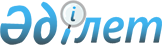 Об установлении ограничительных мероприятий в селе Варваровка Узункольского района
					
			Утративший силу
			
			
		
					Решение акима села Варваровка Узункольского района Костанайской области от 9 июля 2018 года № 1. Зарегистрировано Департаментом юстиции Костанайской области 16 июля 2018 года № 7978. Утратило силу решением акима села Варваровка Узункольского района Костанайской области от 25 декабря 2018 года № 2
      Сноска. Утратило силу решением акима села Варваровка Узункольского района Костанайской области от 25.12.2018 № 2 (вводится в действие по истечении десяти календарных дней после дня его первого официального опубликования).
      В соответствии со статьей 35 Закона Республики Казахстан от 23 января 2001 года "О местном государственном управлении и самоуправлении в Республики Казахстан", статьей 10-1 Закона Республики Казахстан от 10 июля 2002 года "О ветеринарии", на основании представления главного государственного ветеринарно-санитарного инспектора Узункольской районной территориальной инспекции Комитета ветеринарного контроля и надзора Министерства сельского хозяйства Республики Казахстан от 1 июня 2018 года № 139 в целях ликвидации очагов заразных болезней животных, аким села Варваровка Узункольского района РЕШИЛ:
      1. Установить ограничительные мероприятия по бруцеллезу крупного рогатого скота на территории села Варваровка Узункольского района.
      2. Рекомендовать государственному учреждению "Отдел ветеринарии Узункольского района" (по согласованию), государственному учреждению "Узункольская районная территориальная инспекция Комитета ветеринарного контроля и надзора Министерства сельского хозяйства Республики Казахстан" (по согласованию), республиканскому государственному учреждению "Узункольское районное управление охраны общественного здоровья Департамента охраны общественного здоровья Костанайской области Комитета охраны общественного здоровья Министерства здравоохранения Республики Казахстан" (по согласованию) провести необходимые ветеринарно-санитарные мероприятия для достижения ветеринарно-санитарного благополучия в выявленном эпизоотическом очаге.
      3. Государственному учреждению "Аппарат акима села Варваровка Узункольского района" в установленном законодательством Республики Казахстан порядке обеспечить:
      1) государственную регистрацию настоящего решения в территориальном органе юстиции:
      2) в течение десяти календарных дней после государственной регистрации настоящего решения акима направление его копии в бумажном и электронном виде на казахском и русском языках в Республиканское государственное предприятие на праве хозяйственного ведения "Республиканский центр правовой информации" для официального опубликования и включения в Эталонный контрольный банк нормативных правовых актов Республики Казахстан;
      3) размещение настоящего решения на интернет ресурсе акимата Узункольского района после его официального опубликования.
      4. Настоящее решение вводится в действие по истечении десяти календарных дней после дня его первого официального опубликования.
      "СОГЛАСОВАНО"
      Руководитель государственного
      учреждения "Узункольская
      районная территориальная
      инспекция Комитета ветеринарного
      контроля и надзора Министерства
      сельского хозяйства
      Республики Казахстан"
      _______________ Е. Талтыкеев
      "9" июля 2018 года
      "СОГЛАСОВАНО"
      Руководитель РГУ "Узункольское
      районное управление охраны
      общественного здоровья
      Департамента охраны
      общественного здоровья
      Костанайской области
      Комитета охраны общественного
      здоровья Министерства
      здравоохранения
      Республики Казахстан"
      _____________ Е. Исмагулов
      "9" июля 2018 года
      "СОГЛАСОВАНО"
      Руководитель государственного
      учреждения "Отдел ветеринарии
      Узункольского района"
      _______________ М. Ыбрай
      "9" июля 2018 года
					© 2012. РГП на ПХВ «Институт законодательства и правовой информации Республики Казахстан» Министерства юстиции Республики Казахстан
				
      Аким села Варваровка

В. Шерстюков
